Проект«Формирование патриотических чувств у детей старшего дошкольного возраста через ознакомление с традициями, обычаями донских казаков»«Покров на Дону»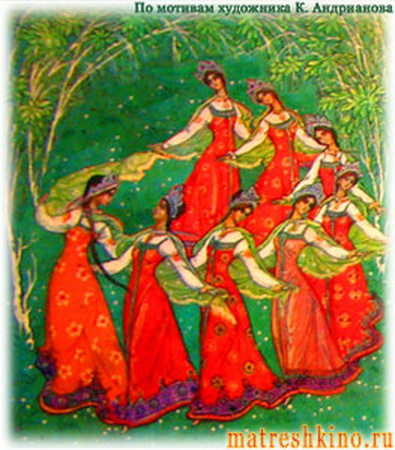 Разработчик воспитатель МБДОУ детский сад № 23 Корчагина Т.И.Актуальность:И одним из средств духовно-нравственного воспитания дошкольников является устное народное творчество. Неслучайно фольклор с давних времен должным образом оценивается в разных аспектах: как средство педагогического воздействия, как средство психолого-педагогического изучения ребенка, как средство формирования духовно-нравственной культуры, как средство обогащения словарного запаса детей и как средство передачи красоты и образности русского языка. Только произведения устного народного творчества удивительным образом совмещают в себе глубокую мудрость, легкость осознания и простоту запоминания, соответствующие психофизиологическим особенностям дошкольников. Дети мало знают о традициях казаков  празднования Покрова, прерывается связь времен и поколений. Так же как и встарь, наши дети должны быть участниками традиционных на Дону  православных праздников, радоваться, петь песни, водить хороводы, играть в любимые народом игрыЦель проекта: приобщение детей к народным традициям празднования Покрова на Дону.ЦЕЛЕВЫЕ УСТАНОВКИ:Внести в план работы мероприятия по ознакомлению с праздниками народного календаря. Вовлечь  родителей в образовательную деятельность по ознакомлению с традициями празднования Покрова на Дону.Создать условия для  самостоятельного отражения  полученных знаний,  умений детьми.Разработать и реализовать перспективный план мероприятий по теме “Покров на Дону”Задачи:Познакомить детей с историей возникновения праздника Покрова, с традициями празднования их на Донской земле.Вызвать у детей желание знакомиться с устным народным творчеством (стихи, частушки, потешки), развивать диалогическую речь, используя в речи образные слова и выражения.Сформировать у детей знания и представления об образе жизни людей на Дону, их традициях, обычаях.Обогащать впечатления детей с помощью художественно- творческой деятельности.Тип проекта: познавательно-творческийСрок реализации: краткосрочный (2 недели)Участники проекта: дети старшей  группы компенсирующей направленности, воспитатели, родители.Предполагаемый результат:Развитие познавательного интереса у детей к традициям своего народа, расширение представлений о празднике Покров.Обогащение словарного запаса с помощью музыкальной деятельности, осознанное отношение к произведениям русской народной музыки.Приобщение родителей к проведению народных праздников с русскими традициями.Расширение знания детей о христианском празднике  «Покров», формирование на этой основе духовного, нравственного и личностного отношения к действительности;Основной принцип проекта – принцип взаимодействия ребенка с различными формами народного фольклора.Подготовительный  этап:Изучение интереса детей и родителей для определения целей проекта;оформление в мини- музее «Горница» праздничного уголка «Покровские посиделки»;подбор методической, познавательной литературы;чтение казачьих сказок;пение песен «Мы донские казаки», «Во поле орешина».Основной этап:Взаимодействие с родителями.Консультация «Приобщаем детей е народным традициям», наглядно – текстовая информация для родителей о народных праздниках, выставка детских работ «Покров на Дону»,Итоговое мероприятие:1.Развлечение «Покровские гулянья»Цель: Создать условия, раскрывающие творческий и интеллектуальный потенциал ребенка, ориентированный на творческое взаимодействие детей  с казачьим фольклором.2. Обобщение педагогического опыта, создание презентации по проекту.ПРОГРАММЫ, МЕТОДИЧЕСКАЯ И ХУДОЖЕСТВЕННАЯ ЛИТЕРАТУРА, РЕГУЛИРУЮЩАЯ РЕАЛИЗАЦИЮ ПРОЕКТА:От рождения до школы. Основная общеобразовательная программа дошкольного образования. Под редакцией Н. Е. Вераксы, Т.С. Комаровой, М.А. Васильевой. – М.:Мозаика – Синтез, 2010.М.Ф. Литвинова. Русские народные подвижные игры для детей дошкольного и  младшего школьного возраста: Практическое пособие. – М.: Айрис-пресс, 2003.О.Л.Князева, М.Д. Маханева. Приобщение детей к истокам русской народной культуры: Программа. Учебно-методическое пособие. – СП.:Детство-Пресс, 2004.« Игра в слова » - «Путешествие в историю и культуру Донского края» Чумичева Р.М.стр.13-15« Народные праздники на Дону – это игра, общение, соревнование» - «Путешествие в историю и культуру Донского края» Чумичева Р.М.стр.86-87Интегрированное занятие «Взрослые и дети» - «Дошкольникам о казачьем крае» стр.81; « Сундучок тетушки Аксиньи» - «Путешествие в историю и культуру Донского края» Чумичева Р.М.стр37-40; Учебно - методические пособия «Казачий костюм», «На казаке и рогожка пригожа» - Т.И. Агуреева.№МероприятиеЦель, задачиСрокОтветственные1Беседа о народных традициях и обычаях.Тема: «Преданье старины глубокой».Цель: Знакомство  с традициями донских казаков.Задачи: Развивать интерес к фольклору, желания исполнять казачьи песни. Вызывать у детей положительные эмоции в беседе о Покровских ярмарках, умение выражать свои чувства в танцах, песнях, играх.  2октябряВоспитателигруппы2Музыкальное занятиеТема «Золотые зерна мудрости».Цель: Приобщать детей к истории Донской культуры.Задачи: знакомить детей с казачьими песнями, учить видеть красоту донских напевов3октябряМузыкальный работник3Дидактическая игра «Я скажу, ты повтори»             (разучивание потешек, скороговорок, пословиц, поговорок)Цель:  развивать речевой потенциал детей средствами фольклора и словотворчества, связанных с передачей художественных традиций, бытующих у Донских казаков.6октябряУчитель- логопед4Рассказы  воспитателя:Тема  «Осенние народные праздники»Цель: Воспитывать чувство любви и уважения к жителям родного края.Задачи: Учить понимать смысл, заложенный в пословицах о казаках.Углубить знания о крае, в котором мы живем.Вызвать эмоциональный отклик на фольклор донских казаков.8октябряВоспитателигруппы5Сюжетно- ролевая игра «Горница»Цель: Развивать потребность в самореализации и коммуникативные качества ребенка через игровую деятельность. Учить образовывать имена прилагательные от имен существительных, согласовывать их в роде и числе.9октябряВоспитателигруппы6Художественно - творческая деятельность (рисование) Тема: «Сундучок тетушки Аксиньи»  (одежда казака)Цель: Познакомить с особенностями женского костюма донской казачки, вызвать интерес к созданию модели такой одежды («Цветные ладошки» «На казаке и рогожа пригожа»)Задачи: Уточнить элементы казачьей одежды.Поддерживать устойчивый интерес к творческой деятельности.Учить передавать особенности одежды казака в рисунках.12октябряВоспитателигруппы7Подвижные игры.«Коршун»«Джигитовка»Цель: Поддерживать положительно- эмоциональный настрой, активировать двигательную активность.13октябряФизрук 